Консультация для родителейПоговорим с детьми о профессияхЕсли полистать детские развивающие пособия, станет ясно: тема профессий считается обязательной для дошколят. С картинок на нас глядят нарисованные человечки в строительных касках, поварских колпаках, с художественными кистями или музыкальными инструментами в руках, а ребенку предлагается угадать, к какому роду деятельности они относятся. Или, например, детское лото про профессии: называем занятие и подбираем необходимый для него инструмент.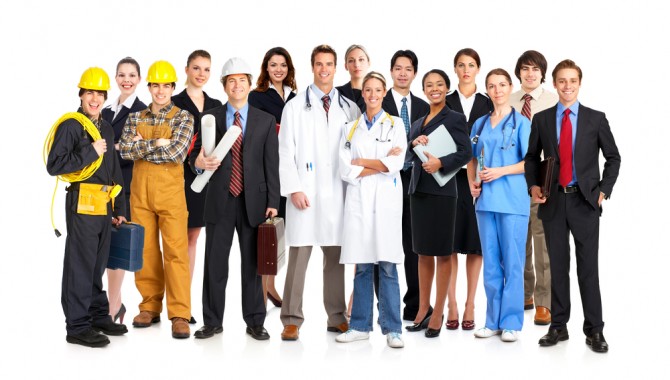 А если отложить в сторону пособия и просто взглянуть вокруг? Все люди, которые нас окружают, имеют свою профессию, а все предметы сделаны (выращены, спроектированы, произведены) людьми. Приложим немного фантазии и подумаем вместе, как можно просто и увлекательно побеседовать с детьми о профессиях.3-6 летПрофессии на прогулкеЕдва покинув с ребенком подъезд родного дома, мы можем начать разговор о различных занятиях. Просто поставим себе задачу замечать всех людей, занятых каким-то делом, и называть их профессии.Во дворе заметим дворника. Навстречу нам по тротуару идет тётя Люся – знакомый мастер из ближайшей парикмахерской. По шоссе мчится «скорая»: фельдшер едет на вызов к больному. Дорожные рабочие кладут свежий асфальт. Замечаем новостройку и работающий подъемный кран. А это кто там высоко-высоко? — Строители в оранжевых касках.В магазине, куда мы вместе с малышом зайдем за молоком, увидим охранника, продавца и кассира.Назвали профессию? Добавим описание, которое будет интересно ребенку в данном конкретном возрасте: от простого — «этот дядя называется водитель» — к более развернутому. Что требуется для работы водителем? Надо знать правила дорожного движения, уметь хорошо водить машину, а главное, быть внимательным и осмотрительным, потому что эта работа сопряжена с повышенной опасностью (добавим небольшое «зёрнышко» разумного, доброго и вечного).Строители? Они не только умеют строить дома, но еще и работают в любую, даже самую холодную и дождливую погоду. И, кстати, они не боятся высоты!Когда вернемся домой, заново перечислим все профессии, которые мы сегодня видели, чтобы лучше запомнить. А ещё можно нарисовать, например, фельдшера на «скорой» или тётю Люсю.Кто это сделал?Эта увлекательная игра позволит взрослым немного интеллектуально размяться, а детям – развиться. Начнем с самого простого – с продуктов.У вас на завтрак яичница, бутерброды и чашка чая? Отлично! Это тема для развернутого разговора о животноводах, фермерах, птицефабриках, далеких чайных плантациях. Агротехники заботятся о посевах, за коровой следят животноводы, а если она заболеет, то  лечит её ветеринар. Масло, которое производят на молокозаводе, надо в сохранности доставить, чтобы оно не испортилось и не растаяло. Если позволяет эрудиция, можно вспомнить о комбайнерах, специалистах, работающих на зернохранилищах, мукомольных заводах, хлебопекарнях, продовольственных складах, о транспортных перевозках и доставке продуктов рано утром в магазины.От хлеба насущного обратимся к прекрасному. Вот перед нами сборник детских стихов А. Барто. За книжкой невидимо стоит целая команда: поэтесса, издатель, редакторы, корректоры, художники-иллюстраторы, дизайнеры, печатник типографии, продавец в книжном магазине или оператор интернет - магазина, курьер службы доставки.7- 10 летРаботаю супергероемНастоящие герои бывают не только в компьютерных играх, мультсериалах и кино, — они окружают нас в жизни. Просто они не носят плащи суперменов и не выглядят как кинозвезды. Давайте перечислим с детьми профессии, которые сопряжены с особым уровнем ответственности за жизнь других людей и огромными нагрузками.Пожарные;Спасатели;Военные (вспомним спецназ, ОМОН, моряков-подводников);Врачи (врач скорой помощи, реаниматолог, детский хирург-кардиолог и другие медицинские специальности);Машинисты электропоездов в метро и на железной дороге;Пилоты самолетов и авиадиспетчеры.А какой список будет у вас?Мой дедушка военный, а бабушка – медсестраОчень интересно и полезно для укрепления семейных уз поговорить о специальностях родных и близких. Можно начать «с истоков»: прадедушек и их родителей, если о них сохранилась память,  и закончить папой и мамой. Представляете, как интересно вспомнить, что ваш далекий предок был царским офицером, купцом, ремесленником или, например, священником?В памяти семей нередко хранятся удивительные истории о достижениях родных. Вспомним их, чтобы «раскрасить» рассказ о профессиях яркими примерами. Вот старые пожелтевшие грамоты за достижения в садоводстве: прадедушка выращивал редкие выставочные сорта яблок. Вот старенькая бабушка, которая работала медсестрой. Она давно на пенсии, но бывшие пациенты до сих пор, встречая её на улице, тепло здороваются и благодарят!Чтобы получилось больше разнообразия, вспомните дальних родственников, друзей семьи, знакомых, которые формируют ваш круг общения. Будет здорово, если удивительной мозаикой соберутся специалисты из совершенно разных сфер деятельности: сантехники и военные, бухгалтеры и кинологи, фотографы и физики, программисты и виолончелистыЛюбопытно вспомнить ещё и распространённое для нашего времени явление, когда один человек имеет несколько профессий. Например, мама училась на ветеринара, потом – на лингвиста, а теперь переводит статьи о лекарствах для животных.И ещё несколько слов о профессиях…Добавьте позитиваЕсли вам очень нравится профессия флориста, вы восхищаетесь педагогами или обожаете свою профессию дизайнера помещений, расскажите об этом с вдохновением. Здорово, когда в голосе слышатся уважение и восхищение!Избегайте негативаДаже если у вас накопилось много претензий к инспекторам ДПС, не стоит эмоционально делиться ими с ребенком. У ребенка нет жизненного опыта, чтобы различать грани плохого и хорошего, и, уловив негатив в ваших словах, он может научиться относиться плохо и к определенной профессии, и к её представителям.Не вспоминайте о деньгахНе делите профессии на доходные и низкооплачиваемые. Разумеется, доходы кондуктора отличаются от доходов авиаконструктора, но мы же только знакомимся с профессиями, а не поступаем в вуз, не так ли?Личный авторитет имеет весБывает, что детская привязанность и восхищение кем-нибудь из родственников или друзей семьи переходит в восхищение их профессией. Например, обаятельный дядя-зубной техник, готовый часами рассказывать о своей практике, может оказать на дальнейшую профориентацию вашего чада решающее влияние.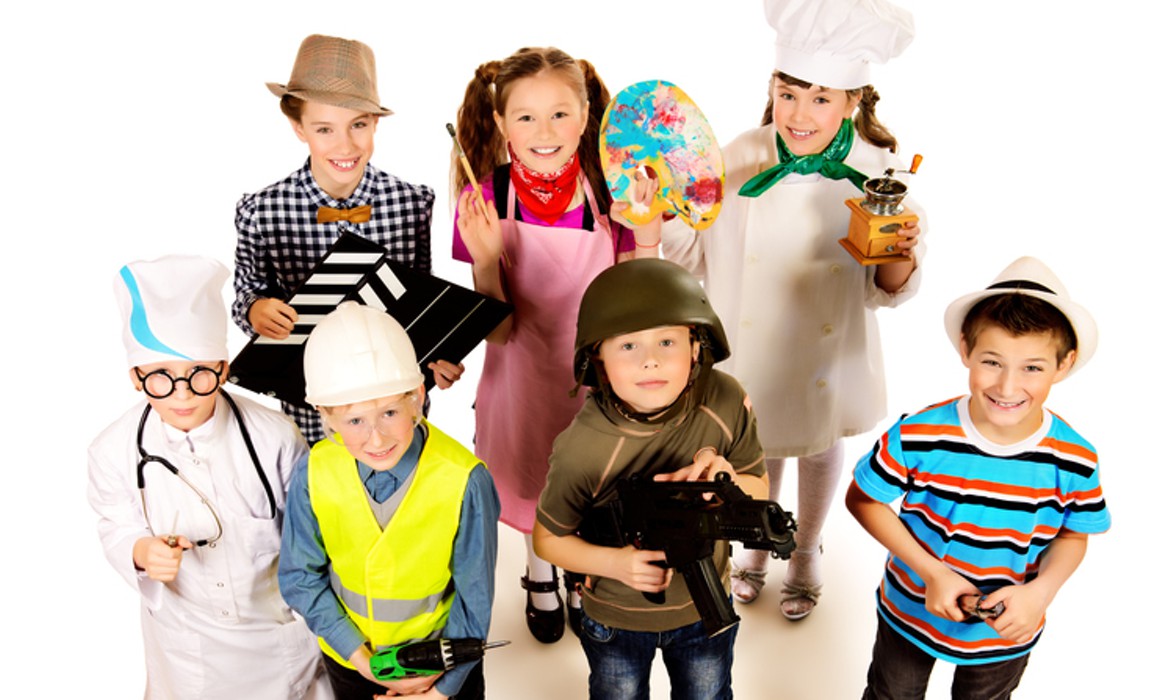 